Smlouva o sdružených službách dodávky elektřiny(dále jen „Smlouva”)číslo Smlouvy: MV_EE_VN a NN_2016-2019 Číslo místa spotřeby: Příloha č. 1 a 2 ID Smlouvy: ID Nabídky:meziZákazníkem (odběratelem)Městská Vodohospodářská s.r.o., Palackého nám. 46, 379 01 Třeboň IČ: 28136853, DIČ: CZ28136853 zastoupená Ing, Miroslav Kajan, ředitel Bankovní spojení: Česká spořitelna, a.s. číslo účtu/Kód banky: XXXXXXXXXXXXXAdresa pro doručováni korespondence včetně daňových dokladů: Městská Vodohospodářská s.r.o., Palackého nám. 46, 379 O1 TřeboňDodavatelemE.ON Energie, a.s., F.A. Gerstnera 2151/6, 370 49 České Budějovice IČ: 26078201, DIČ: CZ26078201Společnost je zapsána v OR vedeném u Krajského soudu v Českých Budějovicích, oddíl B, vložka 1390Bankovní spojení: Komerční banka, a.s.Číslo účtu/Kód banky pro odběrná místa VN: XXXXXXXXXXXXČíslo účtu/Kód banky pro odběrná místa NN: XXXXXXXXXXXXRegistrační číslo subjektu dle vyhlášky ERÚ č. 541/2005 Sb. v platném znění: 480Úvodní ustanoveniTato Smlouvaje uzavřena dnem jejího podpisu oběma smluvními stranami na dobu určitou do 31.12.2019.Předpokládané datum zahájeni dodávky: 1. 1.2016.Platební podmínkySplatnost faktur: 21 dnů od data jejich vystaveníZpůsob úhrady faktur včetně záloh: převodem z účtuVýše a způsob výpočtu záloh: 80 % předpokládané platbyPočet zálohových plateb v měsíci: příloha č. I a 2 této smlouvyTermíny splatnosti zálohových plateb: 15. kalendářní den v měsíciPředmět smlouvy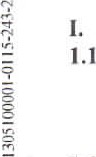 Závazek Dodavatele dodávat Zákazníkovi elektrickou energii (dále jen „elektřina”) ve sjednaném množství a časovém průběhu, zajistit na vlastni jméno a na vlastní účet dopravu sjednaného množství elektřiny a související služby do odběrného místa uvedeného ve Smlouvě.1.2 Závazek Zákazníka platit Dodavateli po celou dobu trváni této Smlouvy za dodávku elektřiny. dopravu elektřiny a související služby (dále jen „sdružené služby dodávky elektřiny”) dle této Smlouvy a závazek Zákazníka nesjednávat na dobu plnění této Smlouvy dodávku elektřiny do odběrného místa uvedeného ve Smlouvě s jiným dodavatelem elektřiny.Odběrné místo, měřeníOdběrná místa připojená na síť VNÚdaje o jednotlivých odběrných místech zahrnutých do smlouvy jsou uvedeny v příloze č. l „Seznam míst spotřeby VN”.Změny v příloze č. I lze činit výhradně písemně formou nové přílohy č. l. která musí být podepsána oprávněnými zástupci obou smluvních stran. Každá nová aktualizace přílohy č. I zcela nahrazuje obsah předchozí verze přílohy č.l.Odběrná místa připojená na síť NNÚdaje o jednotlivých odběrných místech zahrnutých do smlouvy jsou uvedeny v příloze „Seznam míst spotřeby NN”.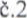 Změny v příloze č.2 lze činit výhradně písemně formou nové přílohy č.2. která musí být podepsána oprávněnými zástupci obou smluvních stran. Každá nová aktualizace přílohy č.2 zcela nahrazuje obsah předchozí verze přílohy č.2.Produkt, cena a vyhodnoceni dodávky elektřinyProdukt na dodávku elektřiny pro odběrná místa z hladiny VN:E.ON StepPowerProdukt na dodávku elektřiny pro odběrná místa z hladiny NN: Standard, Accu, Combi, Direct, LightPředpokládané množství dodávky elektřiny3.2.1 Dodavatel se Zákazníkem sjednávají předpoklad spotřeby elektřiny na období od I . I.2016 do 31.12.2019 dle základního odběrového diagramu (dále jen „ZOD"), ZOD je uveden v příloze č.4, která je nedílnou součástí této Smlouvy.Množství elektřiny uvedené v ZOD je závazným podkladem pro pořizování elektřiny, případné překročení či nedočerpáni při konečné spotřebě se nevyhodnocuje.3.3 Nakoupené množství dodávky elektřiny3.3.1 Zákazník při podpisu této Smlouvy prozatím nenakoupil od Dodavatele na období od 1.1.2016 do 31.12.2019 žádné množství elektřiny. Množství dodávky elektřiny bude postupně dokoupeno způsobem stanoveným v odst. 3.4. tohoto článku3.4 Dokoupení požadovaného množství dodávky elektřiny do výše sjednaného ZOD Zákazník sjedná dokoupení zbývajícího množství elektřiny do výše sjednaného ZOD, a to lineárním upravením hodnot sjednaných v ZOI). Způsob dokoupení požadovaného množství elektřiny je popsán v následujících odstavcích:Dodavatel se zavazuje aktivně sledovat vývoj na trhu s elektřinou. Zákazníka o vývoji informovat a předkládat informativní doporučeni k uskutečněni nákupu zbývající části základního odběrového diagramu. Zákazník nese plnou zodpovědnost za rozhodnutí, zda nákup dle doporučeni uskutečnit či nikoli.K dokoupení požadovaného množství elektřiny telefonicky vyzve zástupce Zákazníka uvedeného v čl. VI. této Smlouvy zástupce Dodavatele oprávněného k nákupu elektřiny uvedeného taktéž v čl. VI. této Smlouvy a zástupce Dodavatele oprávněný k nákupu elektřiny stejným způsobem výzvu potvrdí. Telefonická výzva zástupce Zákazníka včetně potvrzení výzvy zástupcem Dodavatele musí být uskutečněna v pracovních dnech od 10:00 do 15:00 hod. Smluvní strany berou na vědomi, že tyto telefonické hovory jsou zaznamenávány. Konečná cena burzovního produktu dle odst. 3.4.5 bude odsouhlasena telefonicky mezi zástupci obou smluvních stran uvedenými taktéž v článku VI, této Smlouvy, Dohodnutou cenu ještě poté Dodavatel Zákazníkovi dodatečně potvrdí e-mailem na kontaktní adresu uvedenou v článku VI. této Smlouvy. Při telefonickém kontaktu zástupce Zákazníka prokáže svou totožnost svým jménem, názvem společnosti Zákazníka. číslem ID Nabídky a číslem Smlouvy, dle které bude množství elektřiny dokoupeno. Závazek Dodavatele dodat a závazek Zákazníka odebrat každé takto sjednané množství elektřiny bude předmětem písemného dodatku k této Smlouvě, který se smluvní strany zavazuji uzavřít bez zbytečného odkladu po shora uvedené telefonické dohodě včetně e-mailového potvrzení o dokoupení předmětného množství elektřiny. Požadované množství elektřiny může Zákazník dokoupit maximálně ve čtyřech částech a to vždy pro jednotlivé kalendářní roky dle termínů uvedených ve čl. 3.4.4.Nejnižší požadavek na dokoupeni ročního množství elektřiny musí být minimálně I GWh, pokud se smluvní strany nedohodnou jinak.Dokoupeni požadovaného množství elektřiny za sjednanou cenu musí být uskutečněno v pracovní den nejpozději do 15.12.2015 pro rok 2016. nejpozději do 15.12.2016 pro rok 2017, nejpozději do 14.12.2017 pro rok 2018 a nejpozději do 13.12.2018 pro rok 2019.Individuální cena za dodávku požadovaného množství elektřiny na příslušné období bude vypočtena následujícím způsobem:P = A * F 	PXE CZ BL *  kurz ČNBP je cena elektřiny pořízené části z celkového množství elektřiny uvedeného v ZOD.A, je smluvně dohodnuté koeficienty dle odst. 3.4.6.F PXE CZ BL je roční CAL-R* produkt („Závěrečný' kurz [EUR] dle oficiálního kurzovního lístku PXE pracovního dne předcházejícímu dni pořízení požadovaného množství elektřiny) na POWER EXCHANGE CENTRAL EUROPE (PXE. www.pxe.cz, http://www.pxe.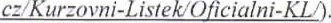 kurz ČNB je devizový kurz ČNB platný pro pracovní den předcházejícímu dni pořízení požadovaného množství elektřiny.( * R označuje daný kalendářní rok)3.4.6 Dodavatel se Zákazníkem sjednává cenové koeficienty pro výpočet ceny za dodávku zbývajícího množství elektřiny burzovním produktem, který činí:A = 1,054 na období od 1.1.2016 do 31.12.2019 rozpad cen na jednotlivé distribuční sazby bude následně vypočten dle přílohy č. 3Cena elektřiny každého dokupu požadovaného množství elektřiny dle předchozích odstavců bude zaokrouhlena matematickým způsobem na dvě desetinná místa (tzn. nachází-li se vpravo od zaokrouhlované číslice číslice menší než 5, zaokrouhluje se směrem dolů; v případě. že je číslice větší nebo rovna 5, zaokrouhluje se směrem nahoru).Cena za dodávku celkového množství elektřiny v daném měsíci bude vypočtena jako vážený průměr jednotlivých cen sjednaného množství elektřiny nakoupeného v rozsahu ročních a čtvrtletních dokupů elektřiny.Pokud Zákazník neučiní rozhodnuti o dokoupení požadovaného ročního množství elektřiny do výše 100 % z celkového množství elektřiny uvedeného v ZOD do15.12.2015 pro rok 2016, nejpozději do 15.12.2016 pro rok 2017, nejpozději do 14.12.2017 pro rok 2018 a nejpozději do 13.12.2018 pro rok 2019, dokoupí Dodavatel za Zákazníka roční množství elektřiny, které odpovídá rozdílu mezi již nakoupeným množstvím elektřiny a množstvím elektřiny ve výši 100 % ZOD. a to následující pracovní den po nejzazším termínu dokoupeni požadovaného množství elektřiny.Cena takto dokoupené elektřiny bude stanovena dle výše uvedeného vzorce s cenou burzovního produktu („Závěrečný” kurz [EUR] dle oficiálního kurzovního lístku PXE) na POWER EXCHANGE CENTRAL EUROPE v den dokoupení elektřiny (PXE. www.pxe.cz  Pro přepočet ceny elektřiny burzovního produktu z EUR na Kč bude použit devizový kurz ČNB platný pro den pořízení daného množství elektřiny.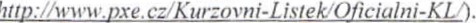 3.4.10 Zákazník není oprávněn požádat o nákup většího množství elektřiny, než je uvedeno v ZOD pokud se smluvní strany nedohodnou jinak.3.5 Vyhodnocení dodávky elektřinyZ naměřených údajů se stanoví celkové množství odebrané elektřiny a ocení se celkovou cenou elektřiny.3.6 Platba za distribuci sjednaného množství elektřiny do odběrného místa a související službyPro poskytování distribuce elektřiny a souvisejících služeb platí pevné ceny stanovené platným cenovým rozhodnutím ERÚ.  3.7	 Poskytování služby E.ON Zákaznický portálDodavatel se zavazuje umožnit Zákazníkovi bezplatné využívat elektronický přístup k informacím, které souvisí s jeho odběrným místem, připojeným k distribuční soustavě VN nebo VVN prostřednictvím internetové služby E.ON Zákaznický portál (dále jen „Služba”). Pravidla pro poskytování Služby jsou uvedena v Podmínkách provozováni, poskytováni a využívání služby E.ON Zákaznický portál, se kterými je Zákazník seznámen a zavazuje se je dodržovat. Provoz. způsob zabezpečeni , rozsah a obsluha Služby jsou popsány v Uživatelském manuálu služby E.ON Zákaznický portál (dále jen „Uživatelský manuál”), se kterým byl taktéž Zákazník seznámen. Smluvní strany se dohodly, že po dobu, kdy bude Zákazník využívat Službu, mohou být úkony resp. změny Smlouvy v rozsahu vyjmenovaném v platném Uživatelském manuálu prováděny elektronicky nebo písemně. Poskytování Služby je zahájeno dnem splnění všech podmínek pro registraci a elektronickou komunikaci Zákazníka, které jsou uvedeny na adrese http://www.eon.cz.Osoba oprávněná pro zřízení přístupu k této Službě:Informace o odběrném místě včetně sjednávání Plánu odběru elektřinyJméno a příjmení: Gabriela KolmanováKorespondenční adresa: Palackého nám. 46/11, 379 01 TřeboňTelefon: 384342186E-mail:gabriela.kolmanova@mesto-trebon.czIV. Zvláštní ujednání	4.1 	Odběrná místa připojená na síť VN4.I.1 V důsledku nabytí účinnosti zákona č. 89/2012 Sb. (občanský zákoník — dále jen„NOZ'•) se Obchodní podmínky dodávky elektřiny platné od I. ledna 2012 (dále jen,.OPDE"), přiložené ke Smlouvě, mění takto: v článku I . odst. I.1 se text „ve smyslu 273 zákona č. 513/1991 Sb., obchodní zákoník ve znění pozdějších předpisů” vypouští; v článku 2. odst. 2.13 se vypouští; v článku 4. se dosavadní text odst. 4.19 vypouští a nahrazuje se tímto zněním „Místem plnění pro peněžité závazky Zákazníka je ve smyslu 1954 a násl. NOZ banka, u niž má Dodavatel zřízený účet, jehož číslo je uvedeno ve Smlouvě nebo na faktuře”: článek 6. se vypouští. Vypuštěním vyjmenovaných ustanovení OPDE není dotčeno dosavadní číslování ostatních ustanovení.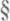 	4.2 	Odběrná místa připojená na síť NN4.2.1 V důsledku nabytí účinnosti zákona č. 89/2012 Sb. (občanský zákoník) se OP. přiložené ke smlouvě, mění takto: v článku l . odst. 1.2 se vypouští druhá a čtvrtá věta; v článku 4. odst. 4.15 se vypouští: v článku 6. se vypouští odst. 6.10; článek 7. se včetně nadpisu vypouští; v článku 8 odst. 8.5 se nahrazuje text ,.E.ON IT Czech republics.r.o.” textem „E.ON Business Services Czech Republic, s.r.o"; v článku 8, odst. 8.5 se část textu ustanovení písmene a) následující za slovy „vůči Dodavateli" mění tak, že nově zní: „osobami ovládanými stejnou ovládající osobou jako Dodavatel ve smyslu zák. č. 90/2012 Sb., zák. o obchodních korporacích (dále jen „propojené osoby”), nebo dalšími subjekty, které Dodavatel realizací těchto marketingových subjektů pověří. Vypuštěním vyjmenovaných ustanovení OP není dotčeno číslování ostatních ustanovení.4.2.2 Odběratel požaduje mimořádnou fakturaci vždy k 31.12. daného roku dodávky. Tato fakturace bude prováděna na základě samoodečtů zaslaných odběratelem nejpozději do 2. pracovního dne následujícího roku. Dodavatel není oprávněn účtovat odběrateli jakýkoli poplatek za takto provedenou fakturaci.4.3 Společná zvláštní ujednání pro odběrná místa připojená na síť VN i NN Smluvní strany se dohodly, že budou Zákazníkovi po dobu trvání smluvního vztahu založeného touto Smlouvou sdružené služby dodávky elektřiny nebo dodávka elektřiny účtovány elektronickou fakturou (faktura zasílaná e-mailem v PDF formátu), a to za příslušné zúčtovací období ve smyslu této Smlouvy, zaslanou na e-mailovou adresu Zákazníka aqua@trebon.cz namísto zasílání faktury v listinné podobě. Faktura v elektronické podobě je opatřena elektronickým podpisem a slouží tak rovněž jako účetní doklad dle zákona č. 235/2004 Sb, o dani z přidané hodnoty, v platném znění.V případě, že dojde ke změně e-mailové adresy Zákazníka, zavazuje se Zákazník bezprostředně po této změně písemně informovat Dodavatele o aktuální e-mailové adrese pro zasílání faktur v PDF formátu. Přestože má Zákazník sjednáno zasílání faktur v elektronické podobě, vyhrazuje si Dodavatel právo v odůvodněných případech zasílat Zákazníkovi faktury v listinné podobě.	4.4	Na zákazníka se nevztahují sankce za nedodrženi množství odběru elektrické energie.4.5 Dodavatel přebírá úplnou zodpovědnost za odchylku, Nebude se vyhodnocovat skutečné odebrané množství elektrické energie ve smyslu jakýchkoliv dalších poplatků, nebo sankcí,4.6 Z důvodu provozních potřeb může odběratel v průběhu smluvního období počet měřicích nebo odběrných mis,' změnit, a to jak zrušením stávajících, tak zřízením nových odběrných míst. Dodavatel i pro tyto případy zadavateli garantuje stejnou hodnotu nabídnutého koeficientu pro postupný nákup a neprodlené po oznámení odběratelem o zřízeni nového odběrného místa zahájí dodávku elektrické energie za podmínek sjednaných v rámci veřejné zakázky,4.7 V případech zrušeni odběrného místa u odběratele, zejména z důvodu převodu vlastnických práv k odběrnému místu, odstranění odběrného místa, demolice, zničení živelnou pohromou, je odběratel oprávněn ukončit smluvní vztah s dodavatelem k danému odběrnému místu nejpozději do 30 dně? ode dne oznámeni dodavateli o zrušení odběrného místa. a 10 bez nároku na finanční kompenzaci4.8	Nedílnou součástí smlouvy je příloha č. 3. jež specifikuje způsob realizace postupného nákupu.4.9 Zálohové platby i zúčtovací období u jednotlivých odběrných míst je uvedeno v příloze Č. I a 2 této smlouvy. Výše Zálohové platby je stanovena na 80 % předpokládané platby.4.10 Doplatek ceny bude uhrazen na základě konečného vyúčtování (faktury), ve kterém budou zúčtovány řádně zaplacené zálohy a který je dodavatel povinen vystavil odběrateli vždy nejpozději do 21. kalendářního dne měsíce následujícího po skončeni dodávky. Faktura je splatná 21 kalendářních dni ode dne jejího vystavení.4.11 Faktura, resp. zálohová faktura musí míč veškeré náležitosti daňového dokladu ve smyslu zákona o dani z přidané hodnoty. V tomto daňovém dokladu bude provedeno vyúčtováni zaplacených záloh. Odběratel uhradí fakturované částky příkazem k úhradě ve prospěch bankovního účtu uvedeného na faktuře4.12 Smlouvaje uzavřena na dobu určitou bez možnosti automatické prolongace.4.13 Smluvní strany se zavazuji respektovat zmocněni odběratele pro jednáni o změnách v rozsahu odběrných míst.4.14 Zvýhodněná splatnost fakturSmluvní strany se dohodly, že faktury jsou splatné 21 dnů od data jejich vystavení.Zaplacením se rozumí připsání celé fakturované částky na účet Dodavatele. Smluvní strany se dále dohodly, že v případě opakovaného nedodržení platebních podmínek uvedených v této smlouvě (tj. minimálně 2 krát v průběhu 6 měsíců po sobě jdoucích) vstupují v platnost následující platební podmínky: výše měsíční zálohy se sjednává ve výši 100% předpokládané měsíční fakturované částky,  způsob výpočtu zálohy: ze spotřeby odpovídajícího měsíce minulého roku.  počet zálohových plateb v měsíci: tři měsíční splátky splatné k 3., 13. a 23. kalendářnímu dni měsíce, na který se záloha poskytuje,  rozložení výše měsíční zálohy: 34%. 33% a 33%,  ruší se shora uvedená zvýhodněná splatnost faktur. Splatnost faktur se pro další období platnosti této smlouvy řídí platnými Obchodními podmínkami dodávky elektřiny.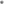 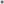 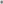 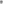 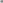 Skutečnost, že dochází ke změně platebních podmínek v případě opakovaného nedodrženi platebních podmínek uvedených v této smlouvě, bude Zákazníkovi Dodavatelem oznámena.	V.	Podmínky sdružených služeb dodávky elektřiny	5.I	Odběrná místa připojená na síť VNSdružené služby dodávky elektřiny se uskuteční v souladu s OPDE, které jsou nedílnou součástí této Smlouvy (příloha č. 7) a jsou po celou dobu platnosti této Smlouvy neměnné. S jejich obsahem smluvní strany souhlasí a zavazují se je dodržovat. Zákazník podpisem této Smlouvy výslovně přijímá následující ustanovení OPDE: v článku2. odst. 2.11.	5.2	Odběrná místa připojená na síť NNSdružené služby dodávky elektřiny se uskutečňují v souladu s Obchodními podmínkami dodávky elektřiny pro odběrná místa připojená z hladiny nízkého napětí platnými od I, ledna 2013, které jsou nedílnou součástí této Smlouvy (příloha č. 8) a jsou po celou dobu platnosti této smlouvy neměnné. S jejich obsahem smluvní strany souhlasí a zavazují se je dodržovat. Zákazník podpisem této Smlouvy výslovně přijímá následující ustanovení OP: v článku 4 odstavce 4.18 a 4.19.VI. Kontaktní osobySmluvní strany se dohodly, že kontaktní osoby a údaje o oprávněnosti jednotlivých osob ke konání právních úkonů v souvislosti s touto Smlouvou jsou následující:Osoby oprávněné uzavřít a měnit tuto SmlouvuZa Zákazníka:Jméno a příjmení: Ing. Miroslav KajanTelefon: 777 913 083E-mail: aqua@trebon.czZa Dodavatele:Aleš TinhoferMob. telefon: 606 759 839E-mail: ales.tinhofer@eon.czOsoby oprávněné k dokoupení požadovaného množství elektřiny ve smyslu ustanovení čl. 111 odst. 3.4.2 Za Zákazníka:Dana JilečkováMob. telefon: 775 298 892E-mail: jileckova@ensytra.czZa Dodavatele:Zaznamenávaný tel. pro dokoupeni elektřiny: +420 387 865 91 1 nebo +420 387 865 910 E-mail: sales-trading@eon.czKontakty pro ostatní komunikaci týkající se nákupu elektřiny:Jaromíra Skopíková (+420 733 670 533)Miroslav Krejči (+420 733 670 139)Veronika Průková (+420 734 430 509)Kontaktní osoba pro zasílání ostatní korespondenceZa Zákazníka:Jméno a příjmení: Ing. Miroslav KajanTelefon: 777 913 083E-mail: aqua@trebon.czZa Dodavatele:Aleš TinhoferMob. telefon: 606 759 839E-mail: ales.tinhofer@eon.ezVII. Závěrečná ustanovení	7.1	Dodávka se uskuteční za předpokladu splnění legislativních podmínek.7.2 Tato Smlouva je uzavřená podle zákona č. 89/2012 Sb. a zákona č. 458/2000 Sb. (energetický zákon), v platném znění a příslušných prováděcích předpisů k energetickému zákonu. Smluvní strany se výslovně dohodly, že obchodní zvyklosti nemají přednost před ustanovením zákona č. 89/2012 Sb.7.3  Smluvní strany se dohodly, že v případě ukončení smluvního vztahu odstoupením od Smlouvy z důvodu porušení smluvních povinností jednou ze smluvních stran. se smluvní strana, která porušení způsobila, zavazuje uhradit druhé smluvní straně smluvní sankci. Výše smluvní sankce se stanoví součinem nedodaného / neodebraného množství elektřiny a částky ve výši 500 Kč za I M Wh. Nedodané /' neodebrané množství elektřiny se stanoví jako součin průměrné denní spotřeby vypočtené z plánovaného množství elektřiny sjednaného v Základním odběrovém diagram, který je přílohou č.4 této Smlouvy a počtu dní. o které se zkrátila původní doba trvání Smlouvy v důsledku odstoupení od Smlouvy.7.4   Smlouva je vyhotovena ve dvou stejnopisech. z nichž každá ze smluvních stran obdrží jedno vyhotovení.7.5	Práva a povinnosti smluvních stran vyplývající z této Smlouvy přechází na případné právní nástupce smluvních stran.7.6 Zákazník podpisem této Smlouvy uděluje souhlas, aby Dodavatel uzavřel s příslušným provozovatelem distribuční soustavy Smlouvu o distribuci elektřiny do odběrného místa uvedeného ve Smlouvě.7.7 Bude-li obsah Smlouvy měněn či doplňován formou písemného dodatku, sjednává se pro dodatky listinná forma. Smluvní strany se dohodly, že Smlouvu lze uzavřít pouze v listinné podobě jejím bezvýhradným přijetím bez jakýchkoli změn či dodatků; vylučuje se též přijetí této nabídky tím. že se Zákazník podle ní zachová (např. uhradí platbu). Zákazník prohlašuje, že s obsahem a významem Smlouvy a OP seznámil v dostatečném předstihu. rozumí jeho obsahu a vyjadřuje s těmito dokumenty souhlas. který stvrzuje svým podpisem níže.7.8 Město Třeboň prohlašuje, že v souladu se zákonem č. 128/2000 Sb. o obcích schválila uzavření této smlouvy Rada města Třeboně dne 22.7.2015 usnesením číslo 684/201523. Toto prohlášení se činí podle § 41 zákona č. 128/2000 Sb. a považuje se za doložku potvrzující splnění podmínek zákona,7.9	S ohledem na zákon č. 1 06/1999 Sb.. o svobodném přístupu k informacím Dodavatel předem výslovně souhlasí se zpracováním svých údajů městem, Tento souhlas je poskytován do budoucna na dobu neurčitou pro účely vnitřní potřeby města a dále pro účely informování veřejnosti o jeho činnosti. Výslovně je městu tímto účelem konstatován souhlas Dodavatele s možným zpřístupněním či zveřejněním této smlouvy a na smlouvu navazujících uzavřených dalších smluv a písemností, jakož i všech jednání a okolností s touto smlouvou souvisejících, tj. výslovně je městu udělen mimo jiné i souhlas se zveřejněním všech písemností na webových stránkách města. Tento souhlas je poskytován do budoucna na dobu neurčitou pro účely vnitřních potřeb města a dále pro účely informování veřejnosti o jeho činnosti.7.10	Dojde-li v průběhu trvání smlouvy ke změně osob oprávněných jednat ve věcech technických nebo ke změně jejich kontaktních telefonů či e-mailů. zavazují se obě smluvní strany na tuto skutečnost bezodkladně písemně a zároveň i e-mailem upozornit druhou stranu. Součástí oznámeni bude i uvedení nové osoby oprávněné jednat ve věcech technických vč. jejího e-mailu a telefonního čísla, event. uvedení nového telefonního čísla či e-mailu stávající kontaktní osoby.7.11	Nastanou-li u některé ze stran okolnosti bránicí řádnému plnění ze závazku zřízeného touto smlouvou, je povinna to bez zbytečného odkladu oznámit druhé straně.7.12	Je-li nebo stane-li se některé ustanovení této smlouvy neplatné nebo neúčinné. nedotýká se neplatnost nebo neúčinnost takových ustanovení ostatních ustanovení této smlouvy, která zůstávají platná a účinná. Smluvní strany se zavazují v tomto případě nahradit neplatné nebo neúčinné ustanovení platným nebo účinným ustanovením, které nejlépe odpovídá zamýšlenému účelu ustanoveni neplatného nebo neúčinného. Do té doby platí odpovídající úprava obecně závazných právních předpisů České republiky.7.13 Smluvní strany prohlašují, že se podrobně seznámily s obsahem této Smlouvy, jejímu obsahu porozuměly a nejsou si vědomy žádných překážek, nároků třetích osob ani jiných právních vad, které by jejímu uzavřeni bránily či způsobovaly její neplatnost. Na důkaz toho připojují k tomu oprávněni zástupci smluvních stran své podpisy.Seznam příloh:Příloha č. I Specifikace odběrných míst z hladiny VN Příloha č.2 Specifikace odběrných míst z hladiny NN Příloha č.3 Způsob realizace postupného nákupuPříloha č.4 Základní odběrový diagramPříloha č.5 Plán odběru elektřiny (EAN: 859182400105507386)Příloha č.6 Obchodní podmínky pro odběry z hladiny VNPříloha č. 7 Obchodní podmínky pro odběry z hladiny NNZa Zákazníka:Městská Vodohospodářská s.r.o.V Třeboni dne: 20.8.2015 Osoba oprávněná k podpisuJméno: Ing. Miroslav Kajan Funkce; ředitelZa Dodavatele:E.ON Energie, a.s.V Jindřichově Hradci dne: 20.8.2015Osoba oprávněná k podpisuJméno: Aleš TinhoferFunkce: Key Aceount Manager